§536.  Network manager and data custodian responsibilities1.  Voluntary cooperation.  All data custodians may voluntarily cooperate with the network manager in providing public information, access to public information and assistance as may be requested for achieving InforME's purposes.[PL 1997, c. 713, §1 (NEW).]2.  Duplication of fee services.  Executive branch and semiautonomous state agencies may not provide services that duplicate fee services offered by InforME except as authorized by the board.[PL 2011, c. 321, §12 (AMD).]3.  Service level agreements.  Services provided by the network manager and information to be provided by a data custodian are governed by service level agreements between the network manager and the data custodian.  A service level agreement may include a provision for the network manager to receive a portion of the agency fee for information or services in return for electronically providing that information or service.[PL 2011, c. 321, §13 (AMD).]4.  Data custodian responsibilities.  Data custodians are responsible for:A.  Ensuring that the public information is accurate, complete and current;  [PL 1997, c. 713, §1 (NEW).]B.  Updating the source data bases following verification of suggested corrections that users send to InforME;  [PL 1997, c. 713, §1 (NEW).]C.  Identifying how and from whom the information was acquired by the data custodian; and  [PL 1997, c. 713, §1 (NEW).]D.  Providing reasonable safeguards to protect confidentiality to the level required by law.  [PL 1997, c. 713, §1 (NEW).][PL 1997, c. 713, §1 (NEW).]5.  InforME network manager responsibilities.  The network manager is responsible for:A.  Transmitting or providing access to public information;  [PL 1997, c. 713, §1 (NEW).]B.  Providing reasonable safeguards to protect confidentiality to the level required by law; and  [PL 1997, c. 713, §1 (NEW).]C.  Providing notices and disclaimers that include at least the following:(1)  How to address concerns if the public information appears to be inaccurate; and(2)  That InforME assumes no role for monitoring the information content to determine if it is accurate, complete or current.  [PL 1997, c. 713, §1 (NEW).][PL 1997, c. 713, §1 (NEW).]6.  Redacting data.  When developing new systems, a data custodian shall consult with the network manager regarding current practices for efficiently redacting data.[PL 1997, c. 713, §1 (NEW).]7.  Disclaimer.  If the network manager provides public information that is stored, gathered or generated by the legislative branch, the network manager shall include the following disclaimer:"This data was compiled from information made public by the legislative branch."The disclaimer is not required if the information is prepared pursuant to a contract between the network manager and the Legislative Council.[PL 1997, c. 713, §1 (NEW).]SECTION HISTORYPL 1997, c. 713, §1 (NEW). PL 2007, c. 37, §6 (AMD). PL 2011, c. 321, §§12,13 (AMD). The State of Maine claims a copyright in its codified statutes. If you intend to republish this material, we require that you include the following disclaimer in your publication:All copyrights and other rights to statutory text are reserved by the State of Maine. The text included in this publication reflects changes made through the First Regular and First Special Session of the 131st Maine Legislature and is current through November 1, 2023
                    . The text is subject to change without notice. It is a version that has not been officially certified by the Secretary of State. Refer to the Maine Revised Statutes Annotated and supplements for certified text.
                The Office of the Revisor of Statutes also requests that you send us one copy of any statutory publication you may produce. Our goal is not to restrict publishing activity, but to keep track of who is publishing what, to identify any needless duplication and to preserve the State's copyright rights.PLEASE NOTE: The Revisor's Office cannot perform research for or provide legal advice or interpretation of Maine law to the public. If you need legal assistance, please contact a qualified attorney.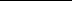 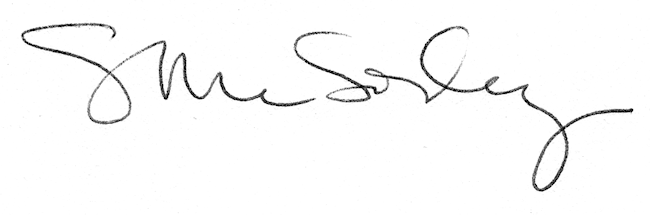 